Organisatie:Leerlingen staan rechtElke leerling heeft wit A4 papierSta maar recht achter je stoel en hou je blad voor je. Sluit jullie ogen. Het is heel belangrijk om jullie ogen gesloten te houden tijdens de opdracht, anders lukt de opdracht niet. Ik ga jullie instructies geven en probeer de instructies op te volgen zoals jij denkt dat het moet. Er is niets fout.Hou het blad voor je en sluit je ogenVouw het papier in 2Scheur het bovenste rechterhoekjeVouw het onderste gedeelte naar bovenScheur een stukje uit het onderste deel, maakt niet uit waarVouw het papier in een driehoekScheur een hoek van de driehoek afDraai het blad omScheur een stuk uit bovenste deelOpen jullie ogen en vouw jullie openIk wil dat jullie nu goed rondkijken. Wat valt er op?Iedereen kreeg dezelfde instructies maar alle blaadjes zien er heel anders uit. Ik wil jullie hiermee duidelijk maken dat er altijd meer oplossingen mogelijk zijn voor een bepaald probleem. Dat jullie interpretaties van iets nooit fout kan zijn. Organisatie:Leerlingen komen in een grote kring rond de tafel in het middenEr ligt een voorwerp onder een zwart doek (spackmes)PowerPoint presentatieStap 1:Er is een voorwerp onder een doek. Vaardigheid en attitude: Creatief waarnemen, uitstel van oordeel Wat zou er onder het doek kunnen zitten? Ik laat iedereen om beurt aan het woord. We luisteren goed naar elkaar en zwijgen wanneer iemand anders aan het woord is. Stap 2:Ik onthul het voorwerp. Bekijk het voorwerp goed. Waar doet het voorwerp jou meteen aan denken? Waarvoor gebruiken we het? Wat zijn jouw eerste associaties?Stel dat we niet zouden weten wat het voorwerp is en dat we dus ook niet weten waarvoor het zou dienen... Hoe zouden we het voorwerp kunnen gebruiken? Waarvoor zou het voorwerp kunnen dienen? Wat zou het nog kunnen zijn (bv. Een sjaal kan ook een badhanddoek zijn, een hoofddeksel, een dweil...) Neem een minuutje om te denken en steek je hand op wanneer je ideeën hebt.Stap 3:Stel dat we het voorwerp moeten kunnen laten vliegen. Hoe zouden we het écht kunnen laten vliegen? Ik laat iedereen even nadenken. Ik overloop de verschillende ideeën. Ik noteer ALLE ideeën met stift op het bord. Ik laat dit proces doorgaan tot zolang er ideeën komen. Er zijn geen slechte ideeën! Jullie mogen nu elk voor 2 ideeën kiezen. Ik tel het aantal stemmen per idee. Welk idee krijgt de meeste stemmen? Ik maak een top 3 van de ideeën.Stap 4:We gaan verder met de top 3 ideeën. Hoe zou het voorwerp er kunnen uitzien? Laat je verbeelding spreken en teken het met stiften, kleurpotloden op papier. Indien mogelijk met houtskool ! (beperkte middelen zorgen voor meer creativiteit) Kies één van de ideeën die je het meeste aanspreken. Bij deze opdracht is het belangrijk om even zelfstandig aan de slag te gaan.We hebben net een heel proces doorlopen, we noemen dit het proces van creatief denken. Ook als je geen kunstschilder, schrijver of beeldhouwer bent, heb je soms een portie creatief denken nodig in je werk. Om ingewikkelde problemen op te lossen kan vindingrijkheid bijvoorbeeld goed van pas komen. Maar soms zit je hoofd gewoon even op slot.Om creatief te denken heb je 6 vaardigheden nodig. Wat hebben we wanneer gedaan?1.Creatief waarnemen: bekijken voorwerp2. Flexibel associëren: waar kennen we het voorwerp van 3. Uitstel van oordeel: stap 24. Analogieën herkennen en gebruiken: stap 25. Alternatieven blijven zoeken: stap 36. Verbeeldingskracht: STAP 4Kleine statements!Kijk creatief: als je naar iets kijkt, dan zie je wat er is. Probeer maar eens anders te kijken naar dit glas water! Wat zien jullie? (aquarium, watertoren, zwembad, …)Bedenk alternatieven, je eerst idee is zelden je meest creatieve idee, wees dus niet tevreden met één oplossing!Stel je oordeel uit: we zeggen veel te snel: dit kan toch niet, maar wie wacht langer wacht met oordelen, haalt veel meer voordelen  Ik heb ook nog andere tips om je creativiteit te laten bloeien: ga wandelen, zoek een stille plek op, pak pen en papier en schrijf alles op wat in je opkomt, creëer personages, ga naar een plek waar je nog nooit bent geweest enzovoortWie wilt er zijn werkje tonen? We gaan nu twee keer luisteren naar een muziekfragment. Het begin van het requiem van Mozart: https://www.youtube.com/watch?v=AZfZnbTgY4 (van het begin tot 2:20)Luisterronde 1: waar doet het muziekfragment jou aan denken? Wat zie je voor je bij het beluisteren van het fragment? Welke stap van creatief denken is dit? (creatief waarnemen, flexibel associëren, uitstel van oordeel, analogieën herkennen en gebruiken, alternatieven)Luisterronde 2: teken de ruimte, plek... waar jij aan denkt als je het muziekfragment hoort met houtskool. Welke stap is dit in creatief denken? (verbeeldingskracht)Gebruik je geest om creatief te denken!Wie wilt er zijn werkje tonen?Jullie krijgen van mij een blad met allemaal hokjes en er is al iets getekend. Maar deze tekeningen hebben totaal geen betekenis. Ik wil dat jullie er iets van maken dat wel betekenis heeft en door anderen kan worden herkend. Wat kan je maken van die lijntjes, wat zie jij erin?  Je mag het zo groot, zo klein, zo divers mogelijk maken zoals jij dat wilt.Voor sommigen zal deze opdracht moeilijk zijn, doe je best en gebruik je creativiteit. Neem je tijd. De tekeningen moeten er niet goed uit zien maar wel origineel zijn.Inspiratie: https://youtu.be/Gy_2vcTza8cWie wilt er zijn werkje tonen?Welke opdracht vonden jullie het gemakkelijkst om creatief te denken?Welke opdracht vonden jullie het moeilijkst om creatief te denken?Wat gaan jullie onthouden van deze les?Creatief denken is een proces dat je kan leren! 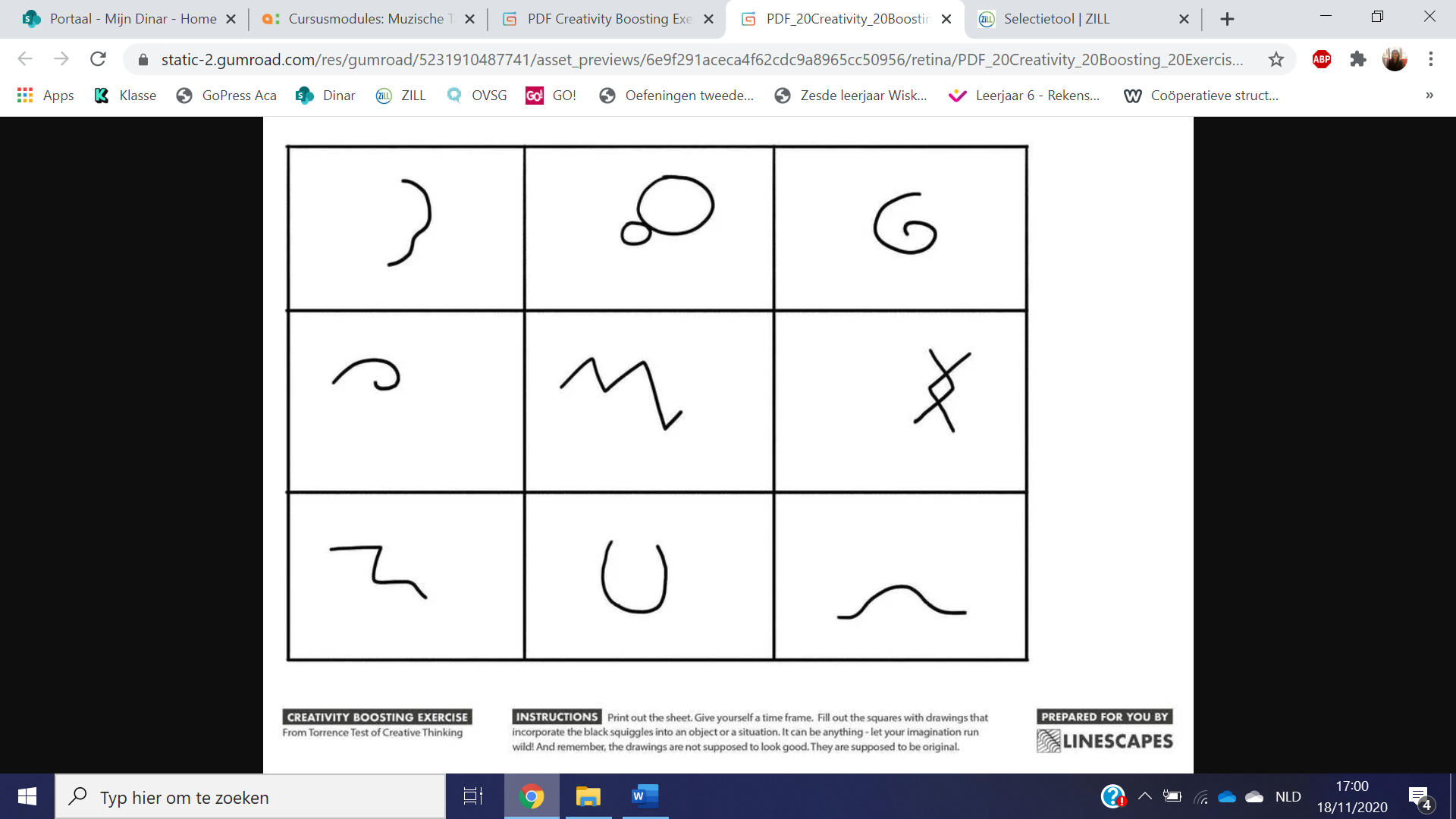 Naam student:Romy SinghRomy SinghRomy SinghLeergroep OLO2D2Naam mentor: Brecht LapereKlas6AAantal lln.:22School: OLGO OostendeOLGO OostendeOLGO OostendeOLGO OostendeOLGO OostendeMAANDAG  23/ 11 /2020    Handtekening mentor + datum:Van totLeergebied(onderdeel):Leergebied(onderdeel):Muzische TalenMuzische TalenLesonderwerp:Lesonderwerp:Creatief denkenCreatief denkenLeerplandoelen:Leerplan:ZILL – OVSG – GO! – andere MUgr2: Durven fantaseren en verbeeldenPlezier beleven aan het bewust aanspreken van de verbeeldingskracht - durven afstappen van het gewone, van het gebruikelijke en verbeelding durven inzetten in de vormgevingPlezier blijven beleven aan het verbeelden in diverse contexten - ongewone verbanden durven zien en leggen, durven fantasievol improviseren en vormgevenIKid2: Een positief, realistisch zelfbeeld opbouwenZich bewust worden van de eigen mogelijkheden en talenten en die verder verkennen en ontwikkelen - genieten van de eigen groei en ontwikkeling - ervaren hoe men door a/Andere(n ) gedragen wordtSErv2: De verscheidenheid van mensen als een rijkdom ervaren en deze benuttenHet mooie en waardevolle van diversiteit ontdekken en beleven - diversiteit erkennen en respecteren als een normaal gegeven - in het dagelijkse leven positief omgaan met diversiteit - ontdekken op welke wijze diversiteit een verrijking kan zijnIVoc1: Nieuwsgierig zijn naar en bereidheid tonen om het nieuwe te ontdekken en erover te lerenZich onbevangen en spontaan openstellen voor het nieuwe - zich laten inpalmen door verrassende dingen rondom hen - zich in het verkennen en beoordelen van nieuwe dingen niet laten leiden door clichés en vooroordelen(Aangeboden) kansen om te exploreren en te experimenteren aangrijpen MUgr2: Durven fantaseren en verbeeldenPlezier beleven aan het bewust aanspreken van de verbeeldingskracht - durven afstappen van het gewone, van het gebruikelijke en verbeelding durven inzetten in de vormgevingPlezier blijven beleven aan het verbeelden in diverse contexten - ongewone verbanden durven zien en leggen, durven fantasievol improviseren en vormgevenIKid2: Een positief, realistisch zelfbeeld opbouwenZich bewust worden van de eigen mogelijkheden en talenten en die verder verkennen en ontwikkelen - genieten van de eigen groei en ontwikkeling - ervaren hoe men door a/Andere(n ) gedragen wordtSErv2: De verscheidenheid van mensen als een rijkdom ervaren en deze benuttenHet mooie en waardevolle van diversiteit ontdekken en beleven - diversiteit erkennen en respecteren als een normaal gegeven - in het dagelijkse leven positief omgaan met diversiteit - ontdekken op welke wijze diversiteit een verrijking kan zijnIVoc1: Nieuwsgierig zijn naar en bereidheid tonen om het nieuwe te ontdekken en erover te lerenZich onbevangen en spontaan openstellen voor het nieuwe - zich laten inpalmen door verrassende dingen rondom hen - zich in het verkennen en beoordelen van nieuwe dingen niet laten leiden door clichés en vooroordelen(Aangeboden) kansen om te exploreren en te experimenteren aangrijpen MUgr2: Durven fantaseren en verbeeldenPlezier beleven aan het bewust aanspreken van de verbeeldingskracht - durven afstappen van het gewone, van het gebruikelijke en verbeelding durven inzetten in de vormgevingPlezier blijven beleven aan het verbeelden in diverse contexten - ongewone verbanden durven zien en leggen, durven fantasievol improviseren en vormgevenIKid2: Een positief, realistisch zelfbeeld opbouwenZich bewust worden van de eigen mogelijkheden en talenten en die verder verkennen en ontwikkelen - genieten van de eigen groei en ontwikkeling - ervaren hoe men door a/Andere(n ) gedragen wordtSErv2: De verscheidenheid van mensen als een rijkdom ervaren en deze benuttenHet mooie en waardevolle van diversiteit ontdekken en beleven - diversiteit erkennen en respecteren als een normaal gegeven - in het dagelijkse leven positief omgaan met diversiteit - ontdekken op welke wijze diversiteit een verrijking kan zijnIVoc1: Nieuwsgierig zijn naar en bereidheid tonen om het nieuwe te ontdekken en erover te lerenZich onbevangen en spontaan openstellen voor het nieuwe - zich laten inpalmen door verrassende dingen rondom hen - zich in het verkennen en beoordelen van nieuwe dingen niet laten leiden door clichés en vooroordelen(Aangeboden) kansen om te exploreren en te experimenteren aangrijpen Leerinhoud: Creatief denken is een proces waarmee je aan de slag gaat met 6 basisvaardigheden1.Creatief waarnemen2. Flexibel associëren3. Uitstel van oordeel4. Analogieën herkennen en gebruiken5. Alternatieven blijven zoeken6. VerbeeldingskrachtLesdoelen: De leerlingen kunnen...Leerlingen kunnen eigen werk waarderen (IKID2)Leerlingen kunnen elkaars werk waarderen (SErv2)Leerlingen durven out of the box denken (Mugr2)Leerlingen stellen oordeel uit (IVOC1)Leerlingen passen het proces van creatief denken toe (Mugr2)Beginsituatie specifiek voor deze les:Beginsituatie specifiek voor deze les:Beginsituatie specifiek voor deze les:Situering in het leerproces:aanbrengeninoefenenLeerling specifieke gegevens + acties:Lucas -> fijne motoriek zwak -> optie geven om op laptop zijn werk te beschrijven in woordenMohamed -> stille leerling -> aanmoedigen om ideeën te verwoordenLeerling specifieke gegevens + acties:Lucas -> fijne motoriek zwak -> optie geven om op laptop zijn werk te beschrijven in woordenMohamed -> stille leerling -> aanmoedigen om ideeën te verwoordenLeerling specifieke gegevens + acties:Lucas -> fijne motoriek zwak -> optie geven om op laptop zijn werk te beschrijven in woordenMohamed -> stille leerling -> aanmoedigen om ideeën te verwoordenMateriaal / locatiewijziging:https://docs.google.com/presentation/d/1rJUWFA-EvD-DzzpuioTGDhivAWRVj_eTip7vymOdLA0/edit?usp=sharingLesopbouwVolg de instructies                              (3’)                                                                                                                                       Volg de instructies                              (3’)                                                                                                                                       Volg de instructies                              (3’)                                                                                                                                       Volg de instructies                              (3’)                                                                                                                                       Volg de instructies                              (3’)                                                                                                                                       Volg de instructies                              (3’)                                                                                                                                       Volg de instructies                              (3’)                                                                                                                                       Volg de instructies                              (3’)                                                                                                                                       Volg de instructies                              (3’)                                                                                                                                       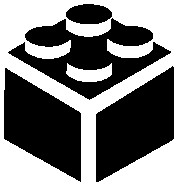 oriënterenoriënterenverwervenverwerkenafronden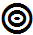 Creatief denken rond object                          (10’)                                                                                                                                           Creatief denken rond object                          (10’)                                                                                                                                           Creatief denken rond object                          (10’)                                                                                                                                           Creatief denken rond object                          (10’)                                                                                                                                           Creatief denken rond object                          (10’)                                                                                                                                           Creatief denken rond object                          (10’)                                                                                                                                           Creatief denken rond object                          (10’)                                                                                                                                           Creatief denken rond object                          (10’)                                                                                                                                           Creatief denken rond object                          (10’)                                                                                                                                           oriënterenoriënterenverwervenverwerkenafronden  Creatief denken rond muziek                                                     (10’)                                                                                                                Creatief denken rond muziek                                                     (10’)                                                                                                                Creatief denken rond muziek                                                     (10’)                                                                                                                Creatief denken rond muziek                                                     (10’)                                                                                                                Creatief denken rond muziek                                                     (10’)                                                                                                                Creatief denken rond muziek                                                     (10’)                                                                                                                Creatief denken rond muziek                                                     (10’)                                                                                                                Creatief denken rond muziek                                                     (10’)                                                                                                                Creatief denken rond muziek                                                     (10’)                                                                                                              oriënterenoriënterenverwervenverwerkenafrondenCreatief denken met vormeloze tekeningen                       (10´)                                                                                                                                              Creatief denken met vormeloze tekeningen                       (10´)                                                                                                                                              Creatief denken met vormeloze tekeningen                       (10´)                                                                                                                                              Creatief denken met vormeloze tekeningen                       (10´)                                                                                                                                              Creatief denken met vormeloze tekeningen                       (10´)                                                                                                                                              Creatief denken met vormeloze tekeningen                       (10´)                                                                                                                                              Creatief denken met vormeloze tekeningen                       (10´)                                                                                                                                              Creatief denken met vormeloze tekeningen                       (10´)                                                                                                                                              Creatief denken met vormeloze tekeningen                       (10´)                                                                                                                                              oriënterenoriënterenverwervenverwerkenafronden  Feedbackronde (5´)  Feedbackronde (5´)  Feedbackronde (5´)  Feedbackronde (5´)  Feedbackronde (5´)  Feedbackronde (5´)  Feedbackronde (5´)  Feedbackronde (5´)  Feedbackronde (5´)oriënterenoriënterenverwervenverwerkenafrondenEvaluatie:  Evalueer hier je eigen pedagogisch, didactisch en/of organisatorisch handelen.  Wat deed je goed en waarom? Wat ging niet goed en waarom? (Denk aan voorbereiding en realisatie.) Doe een verbetervoorstel. 